 	     13 This requirement arises out of Regulation 100 of the Safety, Health and Welfare at Work (General Application) Regulations 2007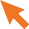 © All Rights ReservedIf there is one or more High Risk (H) actions needed, then the risk of injury could be high and immediate action should be taken.Medium Risk (M) actions should be dealt with as soon as possible.   Low Risk (L) actions should be dealt with as soon as practicable.Risk Assessment carried out by: 		Date:	/	/HazardsIs the hazard present?Y/NWhat is the risk?Risk ratingH = HighM = Medium
L = LowControl measuresIs this control in place?Y/NIf no, what actions are required to implement the control?Person responsibleDate action completedDefective work equipmentSevere injuries 
arising from the use of defective work equipmentHMaintain work equipment in a safe working orderCarry out inspections of work equipment to be used for work at heightUnsuitable working platformsSevere injuries 
arising from the use of unsuitable elevated 
work platformsHThe most suitable work equipment for working at height must be chosen 13Unsuitable elevated work platforms are not used for raising persons to a heightAccessing high windowsFalls from heightMA window pole or step ladder is used to open windows at height that do not have opening mechanism at ground levelUse of laddersFalls from heightHSee Cleaning (Work at Height – Ladders) – Template No. 9Work at Height (General) - Template No. 15